Formularz zgłoszeniowy Międzynarodowa Interdyscyplinarna Konferencja Naukowa MNIEJSZOŚĆ I WIĘKSZOŚĆ RELACJE KULTUROWE NA POGRANICZACHOlsztyn 17-18 września 2015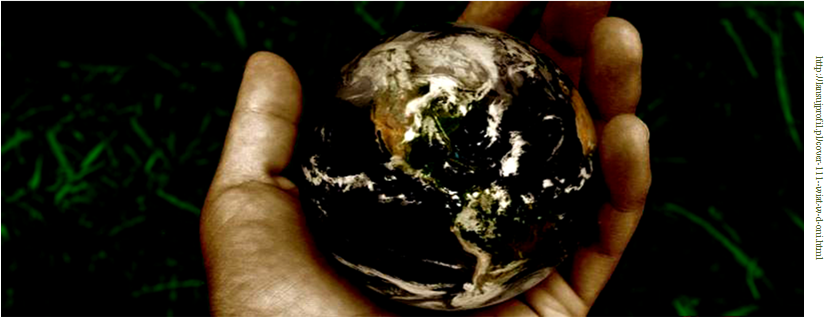 Formularz zgłoszeniowy prosimy przesłać  do 28 maja 2015 roku na adres e-mail: mniejszosc_wiekszosc@wp.plOŚWIADCZENIE	Oświadczam, że proponowany przeze mnie temat wystąpienia nie był nigdzie wcześniej opublikowany.Z wyrazami szacunkuOrganizatorzyMiędzynarodowej Interdyscyplinarnej Konferencji NaukowejMNIEJSZOŚĆ I WIĘKSZOŚĆ RELACJE KULTUROWE NA POGRANICZACHW nazwie pliku formularza zgłoszeniowego prosimy o wpisanie kolejno: nazwiska, imienia oraz skrótu uczelni, którą reprezentuje referentIMIĘ I NAZWISKOSTOPIEŃ/TYTUŁ NAUKOWYTYTUŁ REFERATUADRES DO KORESPONDENCJIADRES E-MAILTELEFON KOMÓRKOWYMIEJSCE PRACYNAZWA, ADRES, NIP JEDNOSTKI DELEGUJĄCEJ (KTÓRA POKRYWA ZWROT KOSZTÓW KONFERENCJI)ABSTRAKT ( do 300 słów)